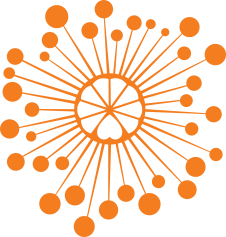 ИНФОРМАЦИОННЫЙ ЦЕНТР АТОМНОЙ ЭНЕРГИИ214000, г. Смоленск, ул. Пржевальского, 4; тел. (4812) 68-30-85www.smolensk.myatom.ru  e-mail: smolensk@myatom.ruХохлома и ядерный чемоданчик или кто радиоактивнее, мужчины или женщины: немецкие школьники в «атомном» центре10 августа в рамках проекта «Интервстречи»  информационный центр по атомной энергии посетили немецкие школьники  и ребята из Центра развития детей и молодежи города Смоленска. Встреча состоялась благодаря  многолетнему и плодотворному сотрудничеству жителей городов-побратимов Смоленска и Хагена. Гости узнали о миссии центра и познакомились с его техническими возможностями. Специально для них сотрудники информцентра провели мульти брейн-ринг «Россия в лицах, фактах, образах», в котором совместные интернациональные команды немецких и русских школьников показали широкую эрудицию в области истории, литературы и культуры России и Германии. Кроме того, в интеллектуальный турнир был включен специальный блок вопросов от атомного центра. Особый интерес вызвал вопрос о радиоактивности мужчин и женщин. Проверить теорию на практике ребята смогли, измерив собственную радиоактивность в фойе центра.Проект «Интервстречи» реализуется с момента открытия ИЦАЭ. За это время участниками проекта стали более тридцати делегаций из разных стран мира. Молодые люди из Китая, Польши, Германии, Вьетнама, Ирана, Индии и других стран ближнего и дальнего зарубежья узнали о миссии центра, об атомной отрасли России, попробовали свои силы в интеллектуальных играх. 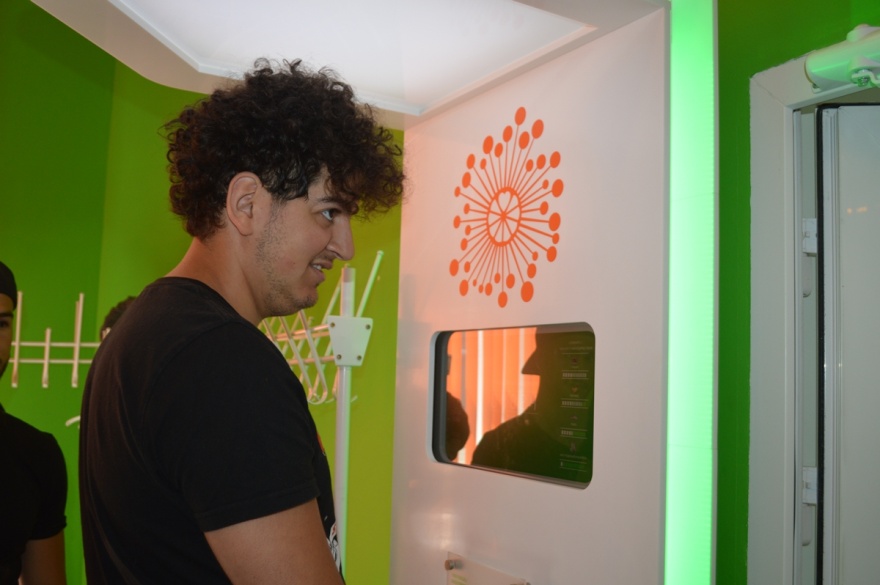 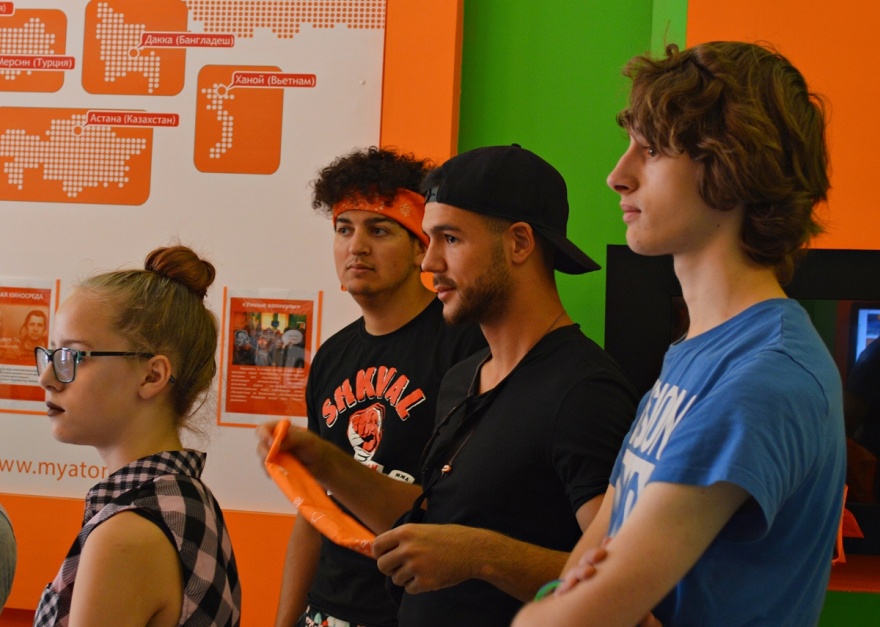 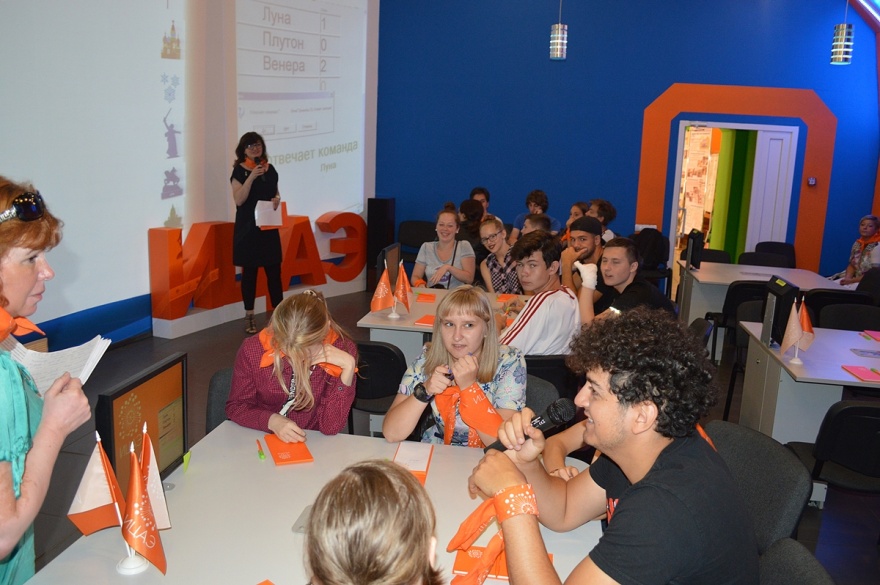 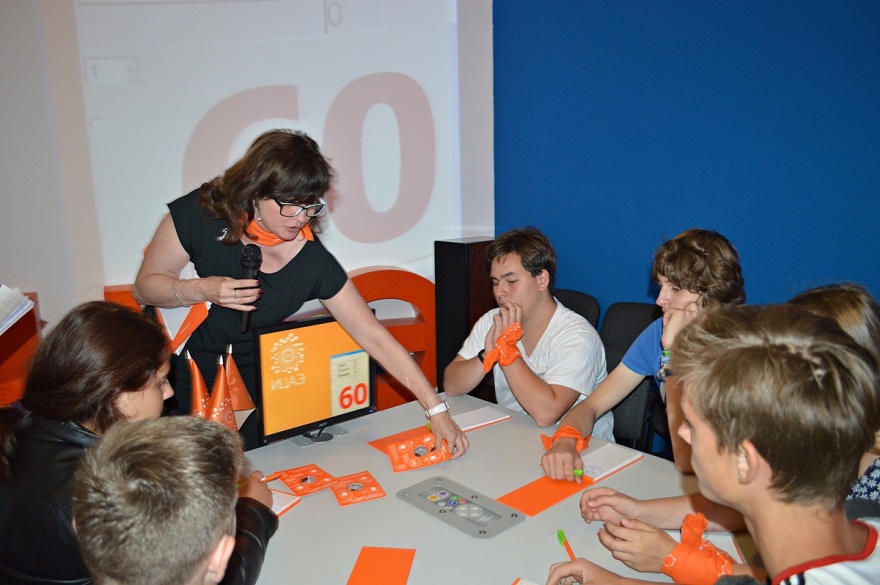 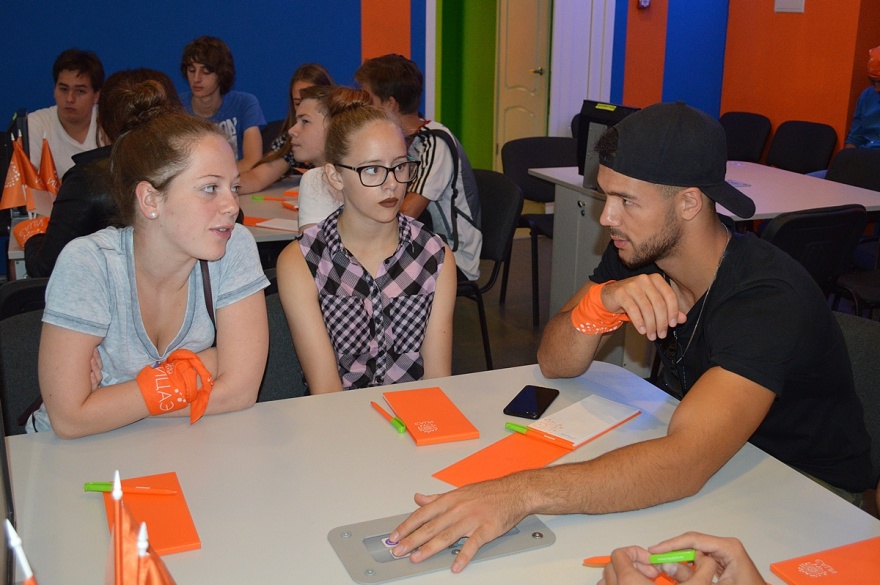 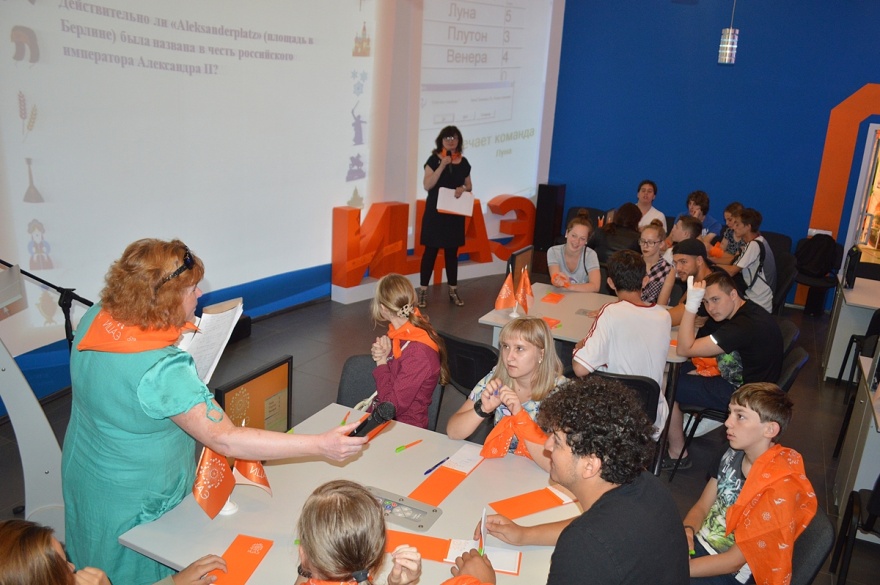 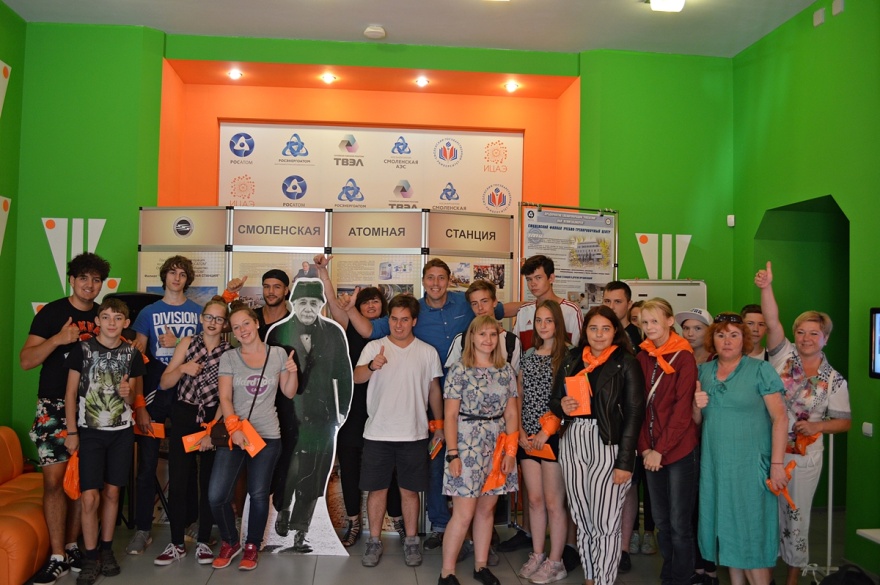 